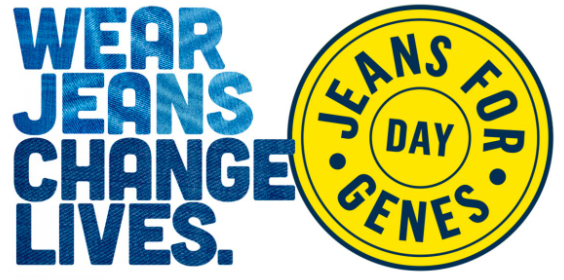 Dear parents and carers,On Friday 23Rd September we will be supporting ‘Jeans for Gene’s day to raise awareness and to raise money for research into Genetic Diseases.Your child may come to school wearing jeans with their school uniform jumper and shirt. We ask for a contribution of £1 which will all be given to the Charity.Thank you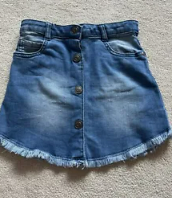 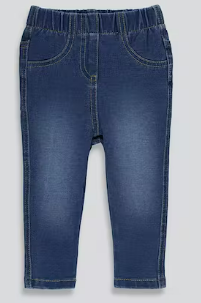 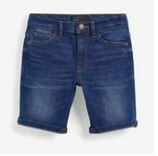 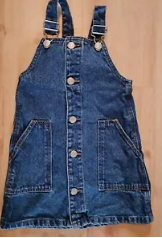 